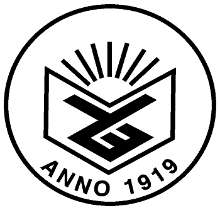 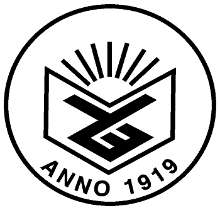 Jauno mediķu skola Talsu novadāOrganizatori: SIA “Ziemeļkurzemes reģionālā slimnīca”, Talsu Valsts ģimnāzija, Rīgas Stradiņa universitāte.Dalībnieki: Talsu novada vidusskolu 10.-12. klašu skolēni-15 Talsu Valsts ģimnāzijas, 2 Rojas vidusskolas un 3 Dundagas vidusskolas skolēni.Konteksts. Vispārējās vidējās izglītības pakāpes mērķis ir palīdzēt jaunietim apzināties savas intereses un spējas un sagatavoties izglītības turpināšanai augstskolā vai profesionālai darbībai. Projekts “Kompetenču pieeja mācību saturā” (Skola2030), turpinot satura un pieejas pilnveidi vispārējā izglītībā, ir izstrādājis un piedāvā izglītības satura plānošanas principus vispārējā vidējā izglītībā, kas dos skolēniem iespēju vairāk mācīties atbilstoši savām interesēm un nākotnes plāniem, – to nodrošina mazāks mācību priekšmetu skaits un iespēja 30 %  mācību laika veltīt padziļinātiem un specializētiem kursiem. (https://www.skola2030.lv/lv/skolotajiem/izglitibas-pakapes/vidusskola ) Talsu Valsts ģimnāzija piedāvā vidusskolēniem kā vienu no virzieniem izvēlēties dabaszinātņu virzienu, kurā pastiprināta vērība tiek pievērsta tādu priekšmetu apguvei kā ķīmija un bioloģija. Mērķis: nostiprināt dabaszinātņu virziena skolēnu  interesi par medicīnas jomu, motivēt tālākizglītībai medicīnas virzienā.Formas: klātienes lekcijas, tiešsaistes lekcijas, diskusija, testi, klātienes teorētiskas un praktiskas nodarbības, vērošana (ēnošana), mācību ekskursijas, vienkārši laboratorijas darbi TVģ dabaszinātņu laboratorijās. Nodarbības: vienu reizi mēnesī